5th Grade Cluster 1: Graphing and DataAdditional Resources 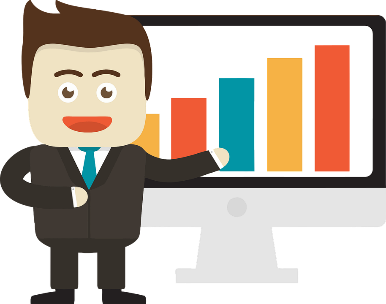 Videos to share with students, families and colleagues:Introduction to the coordinate planeHow do I know where to plot the coordinates on a plane?Identifying the relationship of points on a coordinate planeLearning about line graphsPractice reading line graphsCoordinate Plane SongLiterature Connections:	For Coordinate Grids:The Fly on the Ceiling by Dr. Julie GlassVideo reading of The Fly on the Ceiling (Dr. Julie Glass)Sir Cumference and the Viking’s Map by Cindy NeuschwanderVideo reading of Sir Cumference and the Viking’s Map by Cindy NeuschwanderFor Line Graphs:Tiger Math by Ann Whitehead Nagda Interactive Activities:Identify coordinates on a planeGraph points on a planeCreate line graphsInterpret line graphs